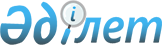 Дзержинский селолық округі Қоянды, Қойбас ауылдарындағы көшелерді қайта атау туралыҚарағанды облысы Абай ауданы Сәрепті селосы әкімінің 2018 жылғы 10 мамырдағы № 1 шешімі. Қарағанды облысының Әділет департаментінде 2018 жылғы 21 мамырда № 4767 болып тіркелді
      Қазақстан Республикасының 1993 жылғы 8 желтоқсандағы "Қазақстан Республикасының әкімшілік-аумақтық құрылысы туралы" Заңының 14 бабының 4) тармақшасы, Қазақстан Республикасының 2001 жылғы 23 қаңтардағы "Қазақстан Республикасындағы жергілікті мемлекеттік басқару және өзін-өзі басқару туралы" Заңының 35 бабының 2) тармағы негізінде және тұрғындардың пікірлерін ескере отырып ШЕШІМ ЕТТІ:
      1. Қарағанды облысы, Абай ауданы, Дзержинский селолық округі, Қоянды ауылындағы көшелер келесідей:
      Восточная көшесі Бейбітшілік көшесіне;
      Молодежная көшесі Достық көшесіне;
      Садовая көшесі Ынтымақ көшесіне;
      Центральная көшесі Тәуелсіздік көшесіне қайта аталсын.
      2. Қарағанды облысы, Абай ауданы, Дзержинский селолық округі, Қойбас ауылындағы көшелер келесідей:
      Зеленая көшесі Нұра көшесіне;
      Солнечная көшесі Береке көшесіне қайта аталсын.
      3. Осы шешімнің орындалуын бақылауды өзіме қалдырамын.
      4. Осы шешім алғаш рет ресми жарияланған күнінен кейін он күнтізбелік күн өткен соң қолданысқа енгізіледі.
					© 2012. Қазақстан Республикасы Әділет министрлігінің «Қазақстан Республикасының Заңнама және құқықтық ақпарат институты» ШЖҚ РМК
				
      Сәрепті селосының әкімі

А. Махфуз
